от 25 марта 2022 года										№ 245О признании утратившим силу постановления администрации городского 
округа город Шахунья Нижегородской области от 6 июня 2016 года № 620 «Об утверждении порядка открытия, ведения лицевых счетов и осуществления операций по зачислению, списанию средств юридическим лицам, не являющимся участникам бюджетного процесса, бюджетными (автономными) учреждениями»В целях приведения в соответствие с частью 27 статьи 1 Федерального закона от 1 июля 2021 года № 244-ФЗ «О внесении изменений в Бюджетный кодекс Российской Федерации», статьей 220.1 Бюджетного кодекса Российской Федерации, администрация городского округа город Шахунья  п о с т а н о в л я е т :1. Признать утратившим силу постановление администрации городского округа город Шахунья Нижегородской области от 6 июня 2016 года № 620 «Об утверждении порядка открытия, ведения лицевых счетов и осуществления операций по зачислению, списанию средств юридическим лицам, не являющимся участникам бюджетного процесса, бюджетными (автономными) учреждениями».2. Начальнику общего отдела администрации городского округа город Шахунья Нижегородской области обеспечить размещение настоящего постановления на официальном сайте администрации городского округа город Шахунья Нижегородской области.3. Настоящее постановление вступает в силу с момента подписания.Глава местного самоуправлениягородского округа город Шахунья						          Р.В.Кошелев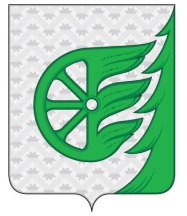 Администрация городского округа город ШахуньяНижегородской областиП О С Т А Н О В Л Е Н И Е